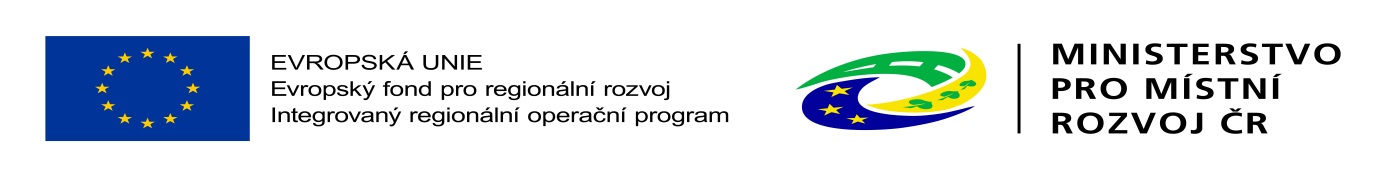  Příloha č. 3 Dodatku č. 1 smlouvy o dílo č. 3025H1210013 – na restaurování1.A 	Uměleckořemeslná nefigurální díla ze dřeva (nábytek - intarzie, řezba, dýhování)       *zaokrouhleno na celé korunyInventární čísloPůvodní inv.čísloPředmětCena bez DPH dle SoDNavýšení cenyCena po navýšeníTermín předáníXXXXXXXXXXXXXXXXXXXXXXXXXXXXXXX26 130026 13011.11.2022XXXXXXXXXXXXXXXXXXXXXXXXXXXXXX26 130026 13011.11.2022XXXXXXXXXXXXXXXXXXXXXXXXXXXXXX18 421018 42111.11.2022XXXXXXXXXXXXXXXXXXXXXXXXXXXXXX52 364430056 66431.12.2022XXXXXXXXXXXXXXXXXXXXXXXXXXXXXX36 856220039 05631.12.2022XXXXXXXXXXXXXXXXXXXXXXXXXXXXXX36 952220039 15231.12.2022XXXXXXXXXXXXXXXXXXXXXXXXXXXXXX36 952220039 15231.12.2022XXXXXXXXXXXXXXXXXXXXXXXXXXXXXX36 985220039 18531.12.2022XXXXXXXXXXXXXXXXXXXXXXXXXXXXXX36 985220039 18531.12.2022XXXXXXXXXXXXXXXXXXXXXXXXXXXXXX36 985220039 18531.12.2022XXXXXXXXXXXXXXXXXXXXXXXXXXXXXX27 450027 45011.11.2022XXXXXXXXXXXXXXXXXXXXXXXXXXXXXX22 140022 14011.11.2022XXXXXXXXXXXXXXXXXXXXXXXXXXXXXX48 300048 30011.11.2022XXXXXXXXXXXXXXXXXXXXXXXXXXXXXX55 645055 64511.11.2022XXXXXXXXXXXXXXXXXXXXXXXXXXXXXX40 140040 14011.11.2022XXXXXXXXXXXXXXXXXXXXXXXXXXXXXX23 852023 852 11.11.2022XXXXXXXXXXXXXXXXXXXXXXXXXXXXXX53 610053 610 11.11.2022XXXXXXXXXXXXXXXXXXXXXXXXXXXXXX45 400045 40011.11.2022XXXXXXXXXXXXXXXXXXXXXXXXXXXXXX36 250036 25011.11.2022XXXXXXXXXXXXXXXXXXXXXXXXXXXXXX39 650039 65011.11.2022XXXXXXXXXXXXXXXXXXXXXXXXXXXXXX42 140042 14011.11.2022XXXXXXXXXXXXXXXXXXXXXXXXXXXXXX73 12007312031.12.2022XXXXXXXXXXXXXXXXXXXXXXXXXXXXXX23 000023 00011.11.2022XXXXXXXXXXXXXXXXXXXXXXXXXXXXXX38 457038 45731.12.2022XXXXXXXXXXXXXXXXXXXXXXXXXXXXXX48 750048 75031.12.2022XXXXXXXXXXXXXXXXXXXXXXXXXXXXXX26 352026 35211.11.2022XXXXXXXXXXXXXXXXXXXXXXXXXXXXXX47 521047 52131.12.2022XXXXXXXXXXXXXXXXXXXXXXXXXXXXXX42 536042 53631.12.2022XXXXXXXXXXXXXXXXXXXXXXXXXXXXXX38 500038 50011.11.2022XXXXXXXXXXXXXXXXXXXXXXXXXXXXXX42 120042 12011.11.2022XXXXXXXXXXXXXXXXXXXXXXXXXXXXXX25 634025 63411.11.2022XXXXXXXXXXXXXXXXXXXXXXXXXXXXXX25 610025 610 11.11.2022XXXXXXXXXXXXXXXXXXXXXXXXXXXXXX57 240057 240 11.11.2022XXXXXXXXXXXXXXXXXXXXXXXXXXXXXX43 239043 23931.12.2022XXXXXXXXXXXXXXXXXXXXXXXXXXXXXX35 760035 760 11.11.2022XXXXXXXXXXXXXXXXXXXXXXXXXXXXXX28 455028 45511.11.2022XXXXXXXXXXXXXXXXXXXXXXXXXXXXXX22 000022 00011.11.2022XXXXXXXXXXXXXXXXXXXXXXXXXXXXXX28 500028 50011.11.2022XXXXXXXXXXXXXXXXXXXXXXXXXXXXXX20 970020 97011.11.2022XXXXXXXXXXXXXXXXXXXXXXXXXXXXXX58 620058 62011.11.2022XXXXXXXXXXXXXXXXXXXXXXXXXXXXXX28 695028 69531.12.2022XXXXXXXXXXXXXXXXXXXXXXXXXXXXXX23 420023 42011.11.2022XXXXXXXXXXXXXXXXXXXXXXXXXXXXXX27 458027 45811.11.2022XXXXXXXXXXXXXXXXXXXXXXXXXXXXXX98 652098 65211.11.2022XXXXXXXXXXXXXXXXXXXXXXXXXXXXXX35 242035 24211.11.2022XXXXXXXXXXXXXXXXXXXXXXXXXXXXXX19 857019 85711.11.2022XXXXXXXXXXXXXXXXXXXXXXXXXXXXXX32 540032 54011.11.2022XXXXXXXXXXXXXXXXXXXXXXXXXXXXXX22 170022 17011.11.2022XXXXXXXXXXXXXXXXXXXXXXXXXXXXXX22 170022 17011.11.2022XXXXXXXXXXXXXXXXXXXXXXXXXXXXXX22 170022 17011.11.2022XXXXXXXXXXXXXXXXXXXXXXXXXXXXXX22 170022 17011.11.2022XXXXXXXXXXXXXXXXXXXXXXXXXXXXXX37 452037 45211.11.2022XXXXXXXXXXXXXXXXXXXXXXXXXXXXXX29 857029 85711.11.2022XXXXXXXXXXXXXXXXXXXXXXXXXXXXXX50 860050 86011.11.2022XXXXXXXXXXXXXXXXXXXXXXXXXXXXXX78 600078 60011.11.2022XXXXXXXXXXXXXXXXXXXXXXXXXXXXXX41 030041 03011.11.2022XXXXXXXXXXXXXXXXXXXXXXXXXXXXXX36 852036 85211.11.2022XXXXXXXXXXXXXXXXXXXXXXXXXXXXXX32 757032 75711.11.2022XXXXXXXXXXXXXXXXXXXXXXXXXXXXXX85 466085 46611.11.2022XXXXXXXXXXXXXXXXXXXXXXXXXXXXXX68 478068 47811.11.2022XXXXXXXXXXXXXXXXXXXXXXXXXXXXXX20 200020 20011.11.2022XXXXXXXXXXXXXXXXXXXXXXXXXXXXXX48 335048 33511.11.2022XXXXXXXXXXXXXXXXXXXXXXXXXXXXXX51 600051 60011.11.2022XXXXXXXXXXXXXXXXXXXXXXXXXXXXXX49 758049 75811.11.2022XXXXXXXXXXXXXXXXXXXXXXXXXXXXXX49 657049 65711.11.2022XXXXXXXXXXXXXXXXXXXXXXXXXXXXXX19 457019 45711.11.2022XXXXXXXXXXXXXXXXXXXXXXXXXXXXXX30 258030 25811.11.2022XXXXXXXXXXXXXXXXXXXXXXXXXXXXXX20 100020 10011.11.2022XXXXXXXXXXXXXXXXXXXXXXXXXXXXXX20 330020 33011.11.2022XXXXXXXXXXXXXXXXXXXXXXXXXXXXXX33 546033 54611.11.2022XXXXXXXXXXXXXXXXXXXXXXXXXXXXXX41 258041 25811.11.2022XXXXXXXXXXXXXXXXXXXXXXXXXXXXXX15 300015 30011.11.2022XXXXXXXXXXXXXXXXXXXXXXXXXXXXXX15 300015 30011.11.2022XXXXXXXXXXXXXXXXXXXXXXXXXXXXXX18 965018 96511.11.2022XXXXXXXXXXXXXXXXXXXXXXXXXXXXXX22 147022 14711.11.2022XXXXXXXXXXXXXXXXXXXXXXXXXXXXXX20 558020 55811.11.2022XXXXXXXXXXXXXXXXXXXXXXXXXXXXXX24 890024 89011.11.2022XXXXXXXXXXXXXXXXXXXXXXXXXXXXXX36 588036 58811.11.2022XXXXXXXXXXXXXXXXXXXXXXXXXXXXXX54 214054 21411.11.2022XXXXXXXXXXXXXXXXXXXXXXXXXXXXXX32 587032 58711.11.2022XXXXXXXXXXXXXXXXXXXXXXXXXXXXXX26 903026 90311.11.2022XXXXXXXXXXXXXXXXXXXXXXXXXXXXXX15 800015 80011.11.2022XXXXXXXXXXXXXXXXXXXXXXXXXXXXXX18 470018 47011.11.2022XXXXXXXXXXXXXXXXXXXXXXXXXXXXXX66 350066 35011.11.2022XXXXXXXXXXXXXXXXXXXXXXXXXXXXXX47 520047 52011.11.2022XXXXXXXXXXXXXXXXXXXXXXXXXXXXXX45 698045 69811.11.2022XXXXXXXXXXXXXXXXXXXXXXXXXXXXXX49 800049 80011.11.2022XXXXXXXXXXXXXXXXXXXXXXXXXXXXXX51 277051 27711.11.2022XXXXXXXXXXXXXXXXXXXXXXXXXXXXXX41 0006 60047 60031.12.2022XXXXXXXXXXXXXXXXXXXXXXXXXXXXXX32 6005 00037 60031.12.2022XXXXXXXXXXXXXXXXXXXXXXXXXXXXXX32 5005 00037 60031.12.2022XXXXXXXXXXXXXXXXXXXXXXXXXXXXXX32 5005 00037 60031.12.2022XXXXXXXXXXXXXXXXXXXXXXXXXXXXXX32 5005 00037 60031.12.2022XXXXXXXXXXXXXXXXXXXXXXXXXXXXXX25 200025 20011.11.2022XXXXXXXXXXXXXXXXXXXXXXXXXXXXXX94 100094 10011.11.2022XXXXXXXXXXXXXXXXXXXXXXXXXXXXXX112 5400112 54011.11.2022XXXXXXXXXXXXXXXXXXXXXXXXXXXXXX28 640028 64011.11.2022XXXXXXXXXXXXXXXXXXXXXXXXXXXXXX58 941058 94111.11.2022XXXXXXXXXXXXXXXXXXXXXXXXXXXXXXXXXXXX40 254040 25411.11.2022XXXXXXXXXXXXXXXXXXXXXXXXXXXXXXXXXXXX34 500034 50011.11.2022XXXXXXXXXXXXXXXXXXXXXXXXXXXXXXXXXXXX52 100052 10011.11.2022XXXXXXXXXXXXXXXXXXXXXXXXXXXXXXXXXXXX31 202031 20211.11.2022XXXXXXXXXXXXXXXXXXXXXXXXXXXXXXXXXXXX25 520025 520 11.11.2022XXXXXXXXXXXXXXXXXXXXXXXXXXXXXXXXXXXX25 520025 52011.11.2022XXXXXXXXXXXXXXXXXXXXXXXXXXXXXXXXXXXX25 520025 52011.11.2022XXXXXXXXXXXXXXXXXXXXXXXXXXXXXXXXXXXX25 520025 52011.11.2022XXXXXXXXXXXXXXXXXXXXXXXXXXXXXXXXXXXX27 450027 45011.11.2022XXXXXXXXXXXXXXXXXXXXXXXXXXXXXXXXXXXX33 784033 78411.11.2022XXXXXXXXXXXXXXXXXXXXXXXXXXXXXX51 200051 20011.11.2022XXXXXXXXXXXXXXXXXXXXXXXXXXXXXX36 540036 54011.11.2022XXXXXXXXXXXXXXXXXXXXXXXXXXXXXX35 200035 20011.11.2022XXXXXXXXXXXXXXXXXXXXXXXXXXXXXX40 120040 12011.11.2022XXXXXXXXXXXXXXXXXXXXXXXXXXXXXX61 520061 52011.11.2022XXXXXXXXXXXXXXXXXX17 000017 0011.11.2022XXXXXXXXXXXXXXXXXX68 000068 00011.11.2022XXXXXXXXXXXXXXXXXX48 000048 00011.11.2022Nabídková cena za restaurování nefigurálních uměleckořemeslných děl ze dřeva (nábytek, intarzie, řezba, dýhování), včetně transportu a baleníNabídková cena za restaurování nefigurálních uměleckořemeslných děl ze dřeva (nábytek, intarzie, řezba, dýhování), včetně transportu a baleníNabídková cena za restaurování nefigurálních uměleckořemeslných děl ze dřeva (nábytek, intarzie, řezba, dýhování), včetně transportu a balení4 437 954,00 Kč44 100 Kč4 482 054 Kč bez DPH